  ҠАРАР			  		№51                 ПОСТАНОВЛЕНИЕ«04» август 2021 й.               	                                  «04» августа 2021 г.Об отмене постановления администрации сельского поселения Сергиопольский сельсовет муниципального района Давлекановский район Республики Башкортостан  от 26.07.2021 г. №48 «О проведении аукциона по продаже права на заключение договора аренды земельного участка находящегося в собственности сельскогопоселения Сергиопольский сельсовет муниципального района Давлекановский район Республики Башкортостан»В целях приведения в соответствие условий предоставления земельного участка,                                                  п о с т а н о в л я ю:      1. Постановление администрации сельского поселения Сергиопольский сельсовет муниципального района Давлекановский район Республики Башкортостан  от 26.07.2021 г. №48 «О проведении аукциона по продаже права на заключение договора аренды земельного участка находящегося в собственности сельского поселения Сергиопольский сельсовет муниципального района Давлекановский район Республики Башкортостан»  - отменить.    2. Контроль за выполнением настоящего постановления оставляю за собой.Глава сельского поселения		                                           А.З. АбдуллинЛИСТ СОГЛАСОВАНИЯПроекта постановления администрации сельского поселения Сергиопольский сельсовет муниципального района Давлекановский районРеспублики Башкортостан «Об отмене постановления администрации сельского поселения Сергиопольский сельсовет муниципального района Давлекановский район Республики Башкортостан  от 26.07.2021 г. №48 «О проведении аукциона по продаже права на заключение договора аренды земельного участка находящегося в собственности сельского поселения Сергиопольский сельсовет муниципального района Давлекановский район Республики Башкортостан»»Проект представляет: Сектор земельных и имущественных отношений администрации муниципального района Давлекановский район  Республики БашкортостанПроект согласовали:Исполнитель проекта ведущий специалистСектора земельных и имущественных отношений администрации муниципального района Давлекановский район Республики Башкортостан Папенко Л.Р. ____________________   «_____»_____________________2021 г.                                                                                                                                                             (подпись)                (дата изготовления проекта документа)Башҡортостан Республикаhы Дәүләкән районы муниципаль районының Сергиополь ауыл Советы ауыл биләмәhе хакимиәте453406, Дәүләкән районы, Сергиополь ауылы, Үҙәк урам, 1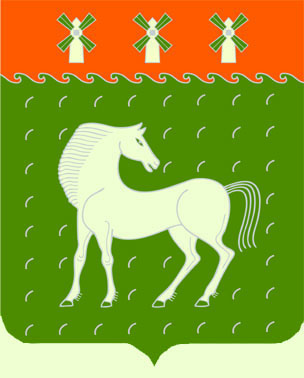 Администрация сельского поселения  Сергиопольский сельсовет муниципального района Давлекановский районРеспублики Башкортостан453406, Давлекановский район, д. Сергиополь, ул. Центральная, 1Фамилия и инициалыМесто работы, должностьДата поступления проекта на согласованиеПодпись и дата согласованияПримечанияАртемьева О.М.заместитель главы администрации по экономическим вопросам и предпринимательствуадминистрации муниципального района Давлекановский район Республики Башкортостан  Бикташева Д.Р.заведующий сектором земельных и имущественных отношений администрации муниципального района Давлекановский район Республики Башкортостан  Иные лица, чьи вопросы затрагиваются в проекте постановленияУправляющий делами____________ «__»____________2021 г.      ______ «___»__________2021 г.                                                     (дата поступления проекта на согласование)(подпись, дата согласования)